Touchstone’sWinter WellbeingBooklet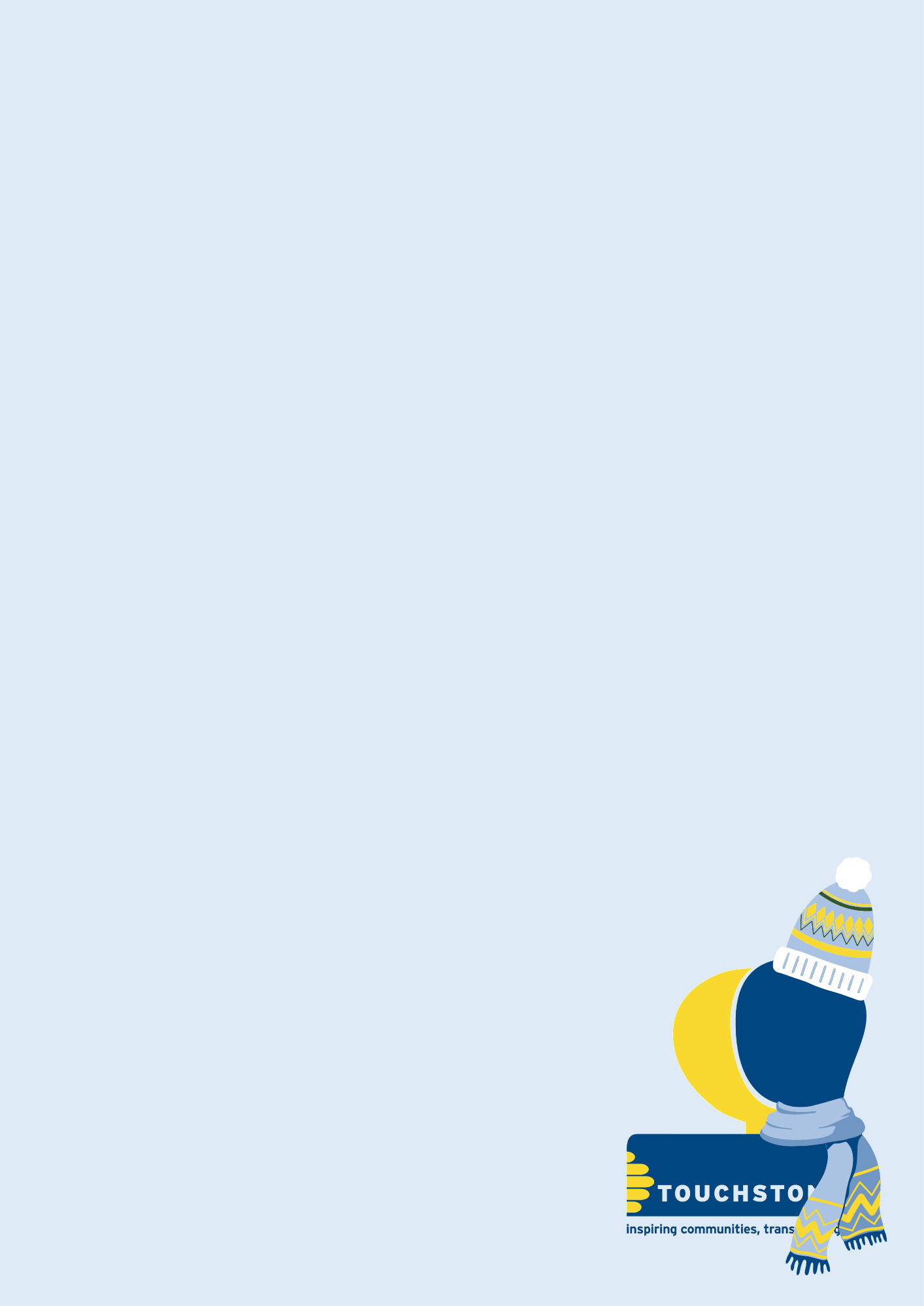 WakefieldContentsMental Health Support    					 3Support with Violence and Abuse			 4Other Key Support							6Warm Spaces									7Other Info on Keeping Warm				9 Getting Food this Winter				    10Free Community Meals					    11Christmas Dinner on a Budget			    12Touchstone Services					          13Mental Health Support If you are struggling this Winter, you are not alone. There are lots of people who can help – take a look below.NHSCall 999 in an emergencyCall 111 – For help with your mental and physical health when you’re not sure what to do. SamaritansHere to listen and talk, no matter what you’re going through Call 116 123 (open 24/7)24 Hour Mental Health HelplineHere to help if you are experiencing mental health issues Call 0800 183 0558 (open 24/7) Wakefield Safe SpaceOpen to 16+s in crisis every evening from 6pm-midnight apart from WednsCall 07776 962815 on the evening you want to visitFor more info, visit: TouchstoneSupport.org.uk/intensive-community-support/wakefield-safe-space/Turning Point Talking Therapies Offers talking therapies and wellbeing workshops if you're low, anxious or stressed (not an emergency service) Call 01924 234 860 (Mon-Thurs, 8am-8pm; Fri 8-4pm; Sat 9-4pm; Sun 10am-4pm, closing at Christmas Eve and New Years Eve at 2pm, closed Christmas Day, Boxing Day, New Years Day and Bank Holidays). For more info, please visit: talking.turning-point.co.uk/wakefield/Support with Violence and AbuseThe Winter holidays can be times where abuse and violence get worse. If you have experiences with abuse or violence, there are lots of places that can help.National Domestic Violence Helpline (Refuge)Call 0808 2000 247 (open 24/7).Online Live Chat: www.NationalDAHelpline.org.uk/en/Chat-to-us-online (open Mon-Fri, 3-10pm)Web Form: www.NationalDAHelpline.org.uk/en/Contact-us  Rape Crisis (England and Wales) Here to talk for all people aged 16+ who have experienced any type of sexual violenceCall 0808 802 9999 (open 24/7)Chat to them online: https://RapeCrisis.org.uk/get-help/want-to-talk/ (open 8am-midday every day, may change during Winter holidays)Wakefield District Domestic Abuse ServicesSupport and advice around domestic violence and abuseCall 0800 915 1561 (Mon- Thurs 9am to 5 pm, Fri 9-4.30 pm, closed Bank Holidays in Dec and Jan)Email DomesticAbuse@wakefield.gov.uk GALOPSupport for LGBTQIA+ people with experiences of domestic violence and abuse Phone 0800 9995428 (open Mon-Fri 10am-5pm, Wedns and Thurs, 10am-8pm - closed weekends and bank holidays)Email help@galop.org.uk Web chat: https://galop.org.uk/ (open Wedns-Thurs, 5-8pm)Men’s Advice LineProviding support for men with experiences of domestic violence and abuse Phone 0800 801 0327 (open Mon-Fri 10am-8pm)Email info@MensAdviceLine.org.uk (open Mon-Fri, 9am-8pm)Webchat support: https://MensAdviceLine.org.uk/contact-us/  (open Wednes 10-11:30am and 2:30-4pm)Closed Bank Holidays in December and January National Male Survivor HelplineDedicated service for men and boys in England and Wales affected by sexual violence and abuseCall 0808 800 5005 (Mon-Fri, 9am-8pm, Sat-Sun 10am-2pm, may change during Winter holidays)Text Support: 07860 065187Email: support@safeline.org.ukOnline chat: https://safeline.org.uk/contact/Other Key SupportTurning Point: Inspiring Recovery Offering support for drug and alcohol related issuesCall 0300 123 1912 (open Mon-Thurs, 9-5, Fri - 9-4.30pm, late night support on Thursday by appointment only, may change during Winter holidays)Support with HousingSupport around housing issues, including evictions, tenancy issues, housing disrepair. Call 01924 302085 (open Mon-Wedns 9-5pm, Thurs 10-5pm; Fri 9-4.30pm)Single Point of Access Enquiries around Homelessness - 01924 304359 Money Smart Wakefield Free service to help with managing your money and debt, accessing benefits, reducing your fuel billsCall 01924 307272Email MoneySmart@wakefield.gov.ukWarm Spaces During the Cost of Living crisis, there are lots of free spaces you can go to keep warm in Wakefield. Find the map here for more info and opening days/ hours: www.wakefield.gov.uk/more-money-in-my-pocket/warm-spaces Wakefield Central Rainbow Hub, WD2 7BYSt Swithuns Community Centre, WF1 4RRBalne Lane Community Centre, WF2 0DP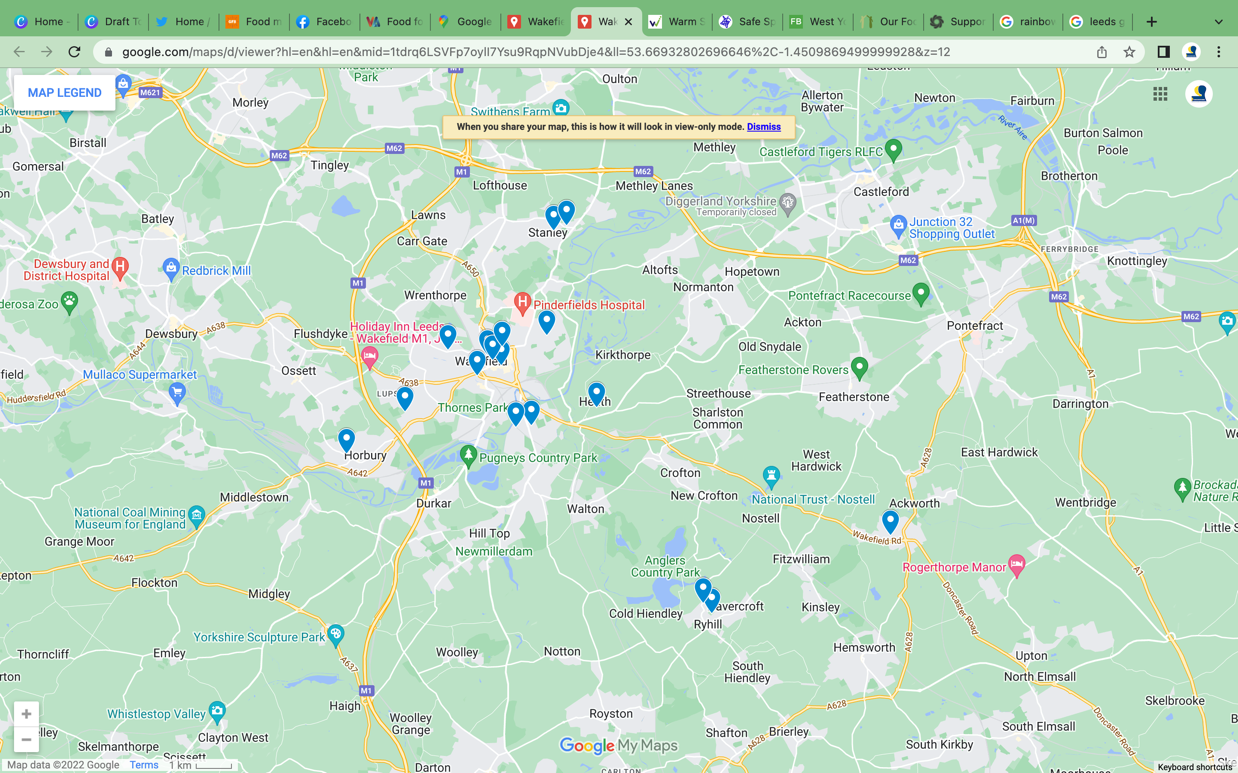 St George's Community Centre, WF2 8AA Ridings Centre, WF1 1DSLeeds Gate, WF1 5DBWakefield Library, WF1 2EBSandal Library, WF1 5LKCarers Wakefield WF1 2SRPortobello Community Centre, WF2 7JJUrban Commune, WF2 9SDLightwaves Leisure and Community Centre, WF1 3LJWakefield North West and Rural Horbury Library, WF4 6HPHavercroft and Ryhill Community Learning Centre, WF4 2BDStanley Library, WF3 4HUSt James Centre, WF4 2DBSt Peters Church, WF3 4HWAckworth Community Library, WF7 7JHCastleford and FerrybridgeAiredale Library, WF10 3JJFerrybridge Community Centre, WF11 8PQTrinity Methodist Church, WF10 1EL Castleford Forum Library and Museum, WF10 1BBNormanton and Featherstone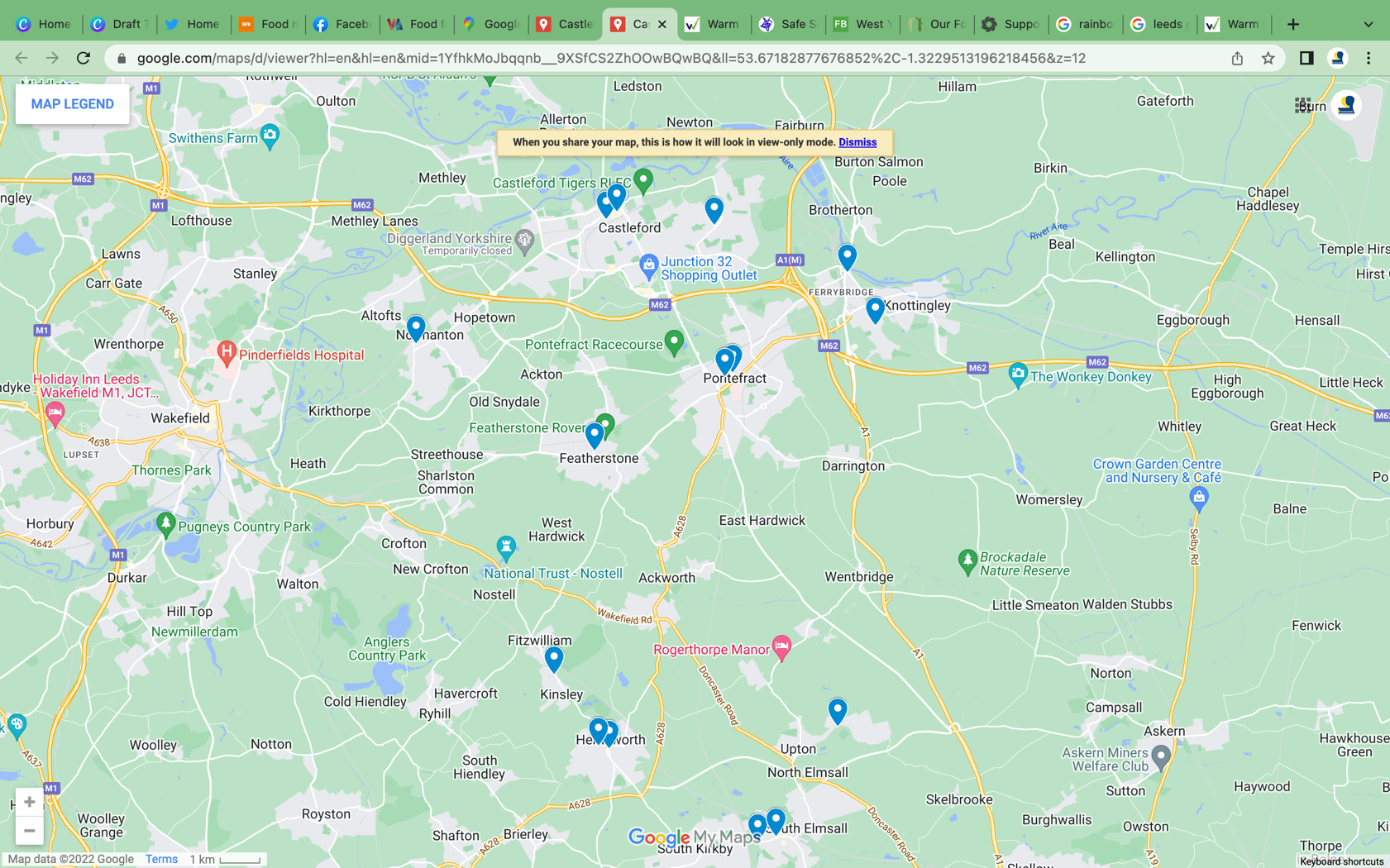 Normanton Library, WF6 2ARFeatherstone Library, WF7 5BBPontefract and Knottingley Pontefract Community Kitchen, WF8 1PEPontefract Library, WF8 1BDWarwick Community Group, WF11 0QHSouth East Millennium Hall, WF9 2BJ South Elmsall Library, WF9 2AAHemsworth Library, WF9 4JYLittle Fishes Soft Play, Hemsworth Methodist Church, WF9 4QGRed Roof Centre CIC, WF9 5BPUpton Community Library, WF9 1JSOther Info on Keeping WarmGovernment Payments to Help Heat your Home Winter Fuel Payments - money towards heating bills for those born before 26 September 1956. If you're eligible, you'll usually be paid automatically.Cold Weather Payments - £25 payment if the average temperature in your area is below 0 for 7 days. Open to people on certain benefits or mortgage support. Warm Home Discounts - £150 off your electricity bill for some people with different benefits. To find out more, please visit: https://www.gov.uk/winter-fuel-payment People sleeping rough in Winter If you want to self-refer for support or are worried about someone sleeping rough at any point in the year, you can report it to your local authority/outreach team via: https://www.StreetLink.org.uk/  or 0300 500 0914 Alternatively contact Wakefield Council's Rough Sleeper Support Service 01924 385722 or via email on RC&S.Wakefield@riverside.org.ukEnergy Bills and Cost of Living Crisis supportMoney Saving Expert website has energy-saving tips here: www.MoneySavingExpert.com/utilities/energy-saving-tips/ Citizens Advice can also provide impartial advice on issues around energy bills and cost of living crisis. Call Citizens Advice: 0800 144 8848 (Mon-Fri, 9-5)Getting Food this WinterFood banks and other places can support with food and necessities this Winter. Foodbanks in WakefieldIf you're struggling to put food on the table, you can get food from a local food bank. Call Wakefield Council on 03458 506 506 and ask for the Welfare Team. They can refer and signpost you to support You can also get advice and referral information from Help through Hardship to talk to a trained Citizens Advice advisor: 0808 2082138 for free (open Mon- Fri, 9am-5pm). Different food banks have different opening times over Winter holidays - it's good to get in touch early and find out info for last referrals in time for Christmas etc  The following link may also be helpful in finding places for food. However, it was updated in 2021 so details may have changed: https://UniteCommunityLeedsWakefield.files.wordpress.com/2021/07/wakefield-food-aid-guide2-copy.pdf Happy Healthy Holidays This programme aims to supports any child from reception to year 11 who receive income-based free school meals with free activity and food throughout the Winter holidays. To find out more about the programme dates and offerings, please visit: https://www.wakefield.gov.uk/schools-and-children/happy-healthy-holidays Free Community MealsDifferent places across Wakefield are putting on free Christmas meals throughout the Winter period. Here are just a few of them: Tuesdays-Fridays throughout Winter 2.30-4.30pm - Spring Community Cafe are providing a warm space with tea, coffee, soup or sandwich for free. Please just request a 'warm space' at the cafe counter.24th December - Christmas EveFree community Christmas Lunches - Spring Community Cafe - for collection or delivery on Christmas Eve, 1-3pm. Please pre-order by Wednesday 21st. To pre-order, please contact TheSpring299@BTInternet.com or message them on Facebook: www.facebook.com/TheSpring299 25th December - Christmas Day12.30pm - New Spring Church, Illingworth Street, Ossett. For more info call 07875 313029. Please note: they may be at full capacity, as were getting booked fast but it could be worth ringing them still.Christmas Dinner on a Budget If you want to cook Christmas dinner at home on a budget, here is a handy shopping list to look through:Christmas Dinner for 4Lidl Braemoor Turkey Breast Joints with pork, onion and safe stuffing topped with bacon (frozen) - £5.29Lidl Birchwood Pigs in Blankets (12 pack) - £2.29Tesco Baking Potatoes (4 pack) - 57pMorrisons Prepared Carrots and Broccoli - £1.49Morrisons Parsnips - 69pSprouts - 99pTesco Yorkshire Puddings (12 pack) - £1.30Morrisons Cranberry Sauce - 59p Morrisons Bisto Turkey Gravy Granules - £1.99 Total: £15.20 (Per Person - Serves 4 - £3.80)Fancy Festive Recipes on a Budget from Bootstrap Cook, Jack MunroeSprout Scones - CookingOnABootstrap.com/2016/12/31/sprout-scones-15p-v/Leftover Turkey Curry - CookingOnABootstrap.com/2017/12/26/leftover-turkey-curry-34p/Leftover Stollen / Panettone Ice cream - CookingOnABootstrap.com/2016/12/31/leftover-stollen-or-pannetone-ice-cream/ *Please note each recipe will be more expensive than Jack lists as some of these price estimates were from a while ago but they will still be relatively budget-friendlyTouchstone ServicesTouchstone centres are closed from Friday 23rd Dec, 1pm til Wednesday 28th Dec. We will then close early on Friday 30th Dec until Tuesday 3rd Jan. This means that we will not be answering our office phones. Some of our services will be open throughout the period - see below for more info: Mentally Healthy Leeds - running 'Warm Wednesdays' Breakfast Club 9.30-11.00 across Winter, including the Christmas holidays. All welcome, just turn up at 41-47 Cromwell Mount, Leeds, LS9 7ST. Any queries contact Daneka, 07825 535725.Wakefield Safe Space - Open as usual throughout the Winter break, every evening except Wednesday from 6pm-midnight. Call 07776 962815 from 6pm on the night you want to attend.Your Space - Join their Women's Craft and Chat Festive Party on Wedns 21st Dec, 4.30-6.30pm at Cranmore and Raylands Community Centre, Belle Isle, LS10 4AW. Book with Emily on 07909 407814. Or pop into their Winter Celebration on Sat 17th Dec 11am-1pm at Thackray Museum. Book with Shan on 07435914350.Men's Health Unlocked - Outside of Bank Holidays, the network can be reached on this number: 07435 919837 (Monday-Thursday, in usual operating hours